District Tournament RegistrationSchool Consent Form(This form must be completed by ALL schools attending the district tournament.)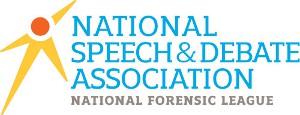 Chapter/School Name         Association District             Tournament Location         Tournament Dates              Sign this form and turn it in to your district chair.  It does not need to be turned in to the national office.If additional (reserve) entries are made after registration is submitted, the coach MUST guarantee those students are Association members. All students who are members of the Association and registered next to their name seven (7) days prior to the district tournament are eligible to be placed as an alternate (reserve) entry in the tournament. These alternate (reserve) students must be placed 48 hours prior to the start of the district tournament.Single Entry Letter of Intent Forms: Double-entered students must select their event preferences before they compete at districts. If your district uses Tabroom, coaches must fill out the student preferences digitally during the registration process. To do this, click the "NSDA Forms" tab in the school’s registration. Here are more detailed instructions if needed. All auto-qualified students must fill out the PDF version of the National Tournament Single Entry Letter of Intent form, regardless of whether the tournament is held on Tabroom or SpeechWire. District chairs will collect the auto-qualifiers’ Single Entry Letters and scan/email them to info@speechanddebate.org at the conclusion of the district series. A student who enters three (3) events (unless the third event is Congress or BQ) or fails to properly complete the Single Entry Letter of Intent form will be disqualified.Materials needed for Speech Contestants: The original source of each Interpretation selection must be available at the tournament in case of protest. POI contestants must have their bibliography available. Contestants in Original Oratory and Informative Speaking must have printed manuscripts of their speeches available at the tournament. It shall be the affirmative duty of each coach and each student entered in Interpretation contests to determine absolutely that the cutting being performed meets Association rules.Bonus Entry Form: If at least TWO (2) entries from your chapter actually participate in EVERY speech and debate event category (e.g., 2 Policy teams, 2 PF teams, 2 LD, 2 Duo teams, 2 DI, 2 HI, 2 POI, 2 INF, 2 USX, 2 IX, and 2 OO), your chapter may register up to two bonus entries at the district tournament.  (Note: Policy, Public Forum, and Duo count as one entry.)  Under no circumstances may more than four students (or four Policy, Public Forum, or Duo teams) be entered by your chapter in each event.I, the undersigned coach, certify that the students registered for the district tournament are full-time undergraduates who have not attended a secondary school during more than nine semesters, are under 20 years of age, were enrolled as members of the National Speech & Debate Association seven (7) days before the start of the district tournament, and are eligible to compete in this tournament according to the prescribed rules as published in the High School Unified Manual. I agree that these students are ineligible to compete in the district tournament unless they were duly and timely recorded as Association members. The obligation to duly and timely record a member lies with the student and/or the student’s coach and is not the responsibility of the Association or the District Committee. I have reviewed and approve of the material that will be performed by the students who will represent my school. I certify that any Congress legislation submitted by this school is the original work of the students at my school and has permission to be presented. I accept that no district tournament is official, and no national qualifications are final until the district tournament has been audited and certified by the national office.Community Standards:  I certify that we, the coach(es), student(s), administrator(s) directly affiliated with our NSDA chapter, have agreed that the student performance(s) reflect(s) our school standards in terms of subject matter, language, and use of gesture.Coach’s Name (Print or Type)                	Coach’s Signature                              	Date